                               	                                     CLAVE DEL LOCAL   :   227-05         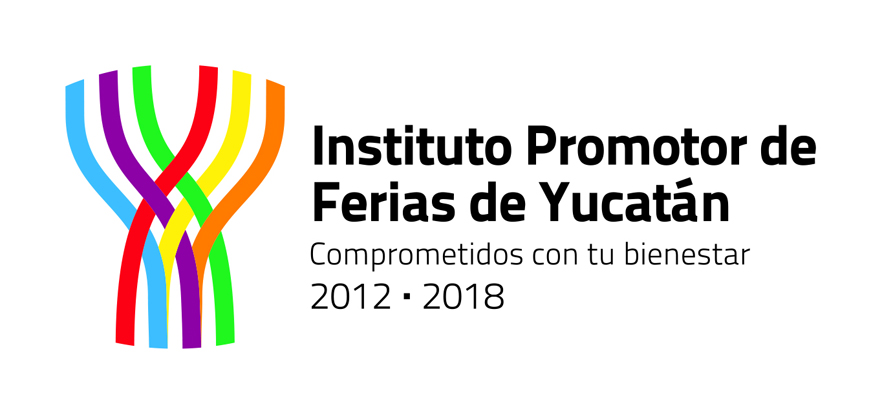                                                                                                   CUOTA: $ 13,793.10								           IVA:    $ 2,206.90                                                                                                                                                                  TOTAL: $ 16,000.00SOLICITUD DE PARTICIPACIONFERIA YUCATAN X´MATKUIL 2018MERIDA, YUCATAN,  A    13  DE SEPTIEMBRE  DEL 2018. POR MEDIO DE LA PRESENTE SOLICITAMOS SER CONSIDERADOS PARTICIPANTES DE LA FERIA YUCATAN 2018 QUE SE EFECTUARA EN X`MATKUIL DEL 09 de noviembre al 02 de diciembre PARA LA CUAL NOS PERMITIMOS PROPORCIONARLES LOS DATOS SIGUIENTES:DATOS PERSONALES.NOMBRE COMPLETO: KARIME ANDREA FLORES VALDEZNOMBRE DE LA EMPRESA:______________________________________________________________________________CAMARA A LA QUE PERTENECE:________________________________________________________________________R.F.C.: KAFV240256MI7ESTADO CIVIL: SOLTERA     FECHA Y LUGAR DE NACIMIENTO: 24/02/56 MÉRIDA, YUCATÁNDIRECCION FISCAL: CALLE 50 #186 X 80 A Y 80 BCOLONIA: FRACCIONAMIENTO LAS AMÉRICASTELEFONO PARTICULAR: 1452222		CELULAR: 9999996633MUNICIPIO: MÉRIDA 	   ESTADO: YUCATÁN	    CIUDAD: MÉRIDA 	   C.P.: 97369CORREO ELECTRONICO:karimeflores@gmail.com FORMA DE PAGO: 02 cheque nominativo NÚMERO DE CUENTA: BANAMEX 0000USO DEL CFDI: G03 GASTOS EN GENERALREQUERIMIENTOS DEL AREA.SECCION: ARRENDAMIENTO LOCAL # 5 UBICADO EN LA NAVE NUEVA ENTRE AVENIDA PROGRESO Y AVENIDA UXMALEXPOSICION Y VENTA: VENTA DE ROPA EN GENERALMETROS DE FRENTE: 3.00 METROS DE FONDO: 2.00 TOTAL DE METROS CUADRADOS: 6 MTSNUMERO DE PERSONAS QUE ATENDERAN EL LOCAL: 2 PERSONASNOMBRE PERSONA (1): MARIA ALICIA GONZALEZ PECHNOMBRE PERSONA (2): IBRAHIM BALTAZAR POOTCalle 20 No. 95-A x 19 y 21Col. Itzimna, Mérida Yucatán C.P. 97100Tel. (999) 926-30-33, 926-73-89, 926-75-89espacios.feria@hotmail.comEN CASO DE SER ACEPTADA NUESTRA SOLICITUD  NOS COMPROMETEMOS ANTE ESTE INSTITUTO:PAGAR LA CUOTA DE PARTICIPACIÓN 15 DIAS ANTES DEL INICIO DE LA FERIA YUCATAN, YA SEA EN EFECTIVO, CHEQUE DE CAJA O CERTIFICADO, DEPOSITO O TRANSFERENCIA  BANCARIA  A NOMBRE  DEL INSTITUTO PROMOTOR  DE  FERIAS DE YUCATAN; DE NO REALIZAR EL PAGO MENCIONADO NO PODRA SER OCUPADA EL AREA SOLICITADA .REALIZAR ANTE LA SECRETARIA DE HACIENDA Y CREDITO PUBLICO LOS PAGOS Y/O TRAMITES QUE SE DERIVEN DE NUESTRA PARTICIPACION EN ESTE EVENTO.CONTRATAR POR NUESTRA CUENTA LOS SERVICIOS DE ENERGIA ELECTRICA ANTE EL INSTITUTO; ASI COMO REALIZAR EL PAGO DEL CONSUMO DE ENERGIA ELECTRICA DEL AREA SOLICITADA, EL PRIMER DIA DE INICIO DE LA FERIA YUCATAN.TRAMITAR CON CARGO A NUESTRA EMPRESA ANTES DEL 19 DE NOVIEMBRE DEL PRESENTE AÑO, GAFETES DE IDENTIFICACION DE LAS PERSONAS  EXPOSITORAS QUE ATENDERAN EL LOCAL, YA QUE PERSONA QUE NO PORTE GAFETE NO PODRA SER CONSIDERADA COMO PARTE DE LA EMPRESA Y/O PARTICULAR. EN EL CASO DE LA ADMISION Y EL ESTACIONAMIENTO A LAS INSTALACIONES DE LA FERIA, ESTOS SERAN PAGADOS POR NUESTRA EMPRESA Y/O PARTICULAR.NO TRANSFERIR A OTRA EMPRESA Y/O PARTICULAR EL LOCAL EXPOSITOR O ESPACIO CONTRATADO.                                              POR NINGUN MOTIVO UBICARNOS O TRASLADARNOS A UN LOCAL EXPOSITOR O ESPACIO DIFERENTE AL CONTRATADO, O A LAS ÁREAS COMUNES O CUALQUIER ÁREA DIFERENTE A LA ASIGNADA.PERDER NUESTRO DERECHO DE PARTICIPACION SIN RESPONSABILIDAD PARA EL INSTITUTO, EN CASO DE NO PRESENTARNOS A OCUPAR NUESTRO LOCAL EXPOSITOR O ESPACIO DENTRO DE LOS SIGUIENTES 3 DIAS DE INICIADA LA FERIA YUCATAN, Y EN EL CASO DE CANCELAR NUESTRA PARTICIPACION NO TENDREMOS DERECHO A LA DEVOLUCION DE NUESTRO DINEROSOLICITAR AUTORIZACION AL INSTITUTO PARA REALIZAR CUALQUIER CONSTRUCCION O MODIFICACION DEL LOCAL QUE SE NOS ASIGNE; NO PODREMOS ROTULAR EN LOS LOCALES EXPOSITORES O ESPACIOS DE LA FERIA YUCATAN, SOLO PODREMOS COLOCAR ANUNCIOS LUMINOSOS.CONCLUIR TOTALMENTE LOS TRABAJOS DE INSTALACION Y PRESENTACION DE NUESTRO LOCAL A MAS TARDAR EL DIA 08 DE NOVIEMBRE  DEL PRESENTE AÑO.Calle 20 No. 95-A x 19 y 21Col. Itzimna, Mérida Yucatán C.P. 97100Tel. (999) 926-30-33, 926-73-89, 926-75-89espacios.feria@hotmail.comRESPETAR EL HORARIO QUE ESTABLEZCA EL INSTITUTO PARA LA PERMANENCIA DE LOS VEHICULOS DE ABASTECIMIENTO EN EL INTERIOR DE LAS INSTALACIONES, SIENDO ESTE DE  LUNES A DOMINGOS DE LAS  3:00  A.M   A LAS   06: 00  A.M. , RESTRINGIENDO LA ENTRADA A LAS INSTALACIONES 30 MINUTOS ANTES QUE TERMINE EL HORARIO ESTABLECIDO. EL HORARIO ESTIPULADO PUEDE CAMBIAR SI EL INSTITUTO, LO CONSIDERA NECESARIO, A RAZON DE OPERACIÓN DE LA FERIA Y SEGURIDAD DE LOS VISITANTES.EXPONER Y/O VENDER EXCLUSIVAMENTE LOS BIENES, SERVICIOS Y PRODUCTOS QUE SE SEÑALAN EN ESTA SOLICITUD, SIN RECURRIR A VENDEDORES O CARROS EXPENDEDORES AMBULANTES; TENER A LA VISTA DEL PUBLICO LA LISTA DE PRECIOS DE LOS BIENES, SERVICIOS Y PRODUCTOS; EL INSTITUTO TENDRA DERECHO DE CLAUSURAR O RETIRAR LOS BIENES, SERVICIOS Y PRODUCTOS NO MANIFESTADOS EN LA PRESENTE SOLICITUD.NO VENDER SUBSTANCIAS TOXICAS U OTRAS QUE A JUICIO DEL INSTITUTO, POR SUS CARACTERISTICAS REPRESENTEN UN RIESGO PARA LA SEGURIDAD O PUEDA CAUSAR DAÑOS FISICOS O MATERIALES AL PUBLICO Y EXPOSITORES, TALES COMO AEROSOL DE PINTURA Y ESPUMA, RAYOS LASER, PICAPICA, EXPLOSIVOS, BOMBAS DE HUMO, NAVAJAS, CADENAS, TIJERAS, CABLES, ESPADAS, FLECHAS DE LUZ, LAMPARA DE TOQUE DE USO PERSONAL, RESPETAR LA PROHIBICION DE REALIZAR TATUAJES  PERMANENTES Y  PIERCING.NO VENDER ALIMENTOS BANDERILLAS, HOT CAKES, PLATILLO DE SALCHICHA, NI BEBIDAS ALCOHOLICAS, CREMAS ARTESANALES CON LICOR O ESENCIA DE ALCOHOL,  A MENOS DE CONTAR CON PERMISO EXPRESO DEL INSTITUTO, EN EL CASO DE CONTAR CON EL, RESPETAREMOS LOS HORARIOS Y REGLAMENTOS ESTABLECIDOS POR LAS AUTORIDADES COMPETENTES.CONSERVAR Y CUIDAR LAS PLANTAS DE ORNATO EXISTENTES EN LAS INSTALACIONES.NO REALIZAR, NI PROMOVER JUEGOS DE AZAR PROHIBIDOS POR LA LEY, NI DAR COMO PREMIO DINERO EN EFECTIVO,  BEBIDAS ALCOHOLICAS O MASCOTAS.EN CASO DE REQUERIR EQUIPO DE SONIDO, SE SOLICITARA LA AUTORIZACION POR ESCRITO AL INSTITUTO  Y NO SE  PODRA EXCEDER EL VOLUMEN DE 60 DECIBELES, EN CASO CONTRARIO, SE PROCEDERA A LA CANCELACION TOTAL  DE DICHO PERMISO.MANTENER EN OPTIMAS CONDICIONES EL AREA ASIGNADA, CUMPLIENDO LOS REQUERIMIENTOS DE HIGIENE Y LIMPIEZA, UTILIZANDO BOLSAS DE PLASTICO PARA DEPOSITAR LA BASURA, COLOCAR LOS DESPERDICIOS EN LOS TAMBORES SITUADOS EN LAS INSTALACIONES  DE LA FERIA YUCATAN;  Y EN EL CASO DE LAS PERSONAS QUE MANEJEN ALIMENTOS, ESTAS DEBERAN DE CONTAR CON PROTECCION DE TAPABOCAS, GUANTES Y RED PARA EL CABELLO.Calle 20 No. 95-A x 19 y 21Col. Itzimna, Mérida Yucatán C.P. 97100Tel. (999) 926-30-33, 926-73-89, 926-75-89espacios.feria@hotmail.comPOR LA NATURALEZA DE LOS BIENES, SERVICIOS Y PRODUCTOS QUE EXHIBIMOS Y/O VENDEMOS, Y EN EL CASO DE UTILIZAR GAS U OTRO TIPO DE COMBUSTIBLE, POR EL CUAL SE REQUIERA EL USO DE EXTINGUIDORES, NOS OBLIGAMOS A CONTAR CON ELLOS, EN EL LOCAL EXPOSITOR O ESPACIO CONTRATADO, DE ACUERDO A LOS PARAMETROS ESTABLECIDOS POR LAS AUTORIDAD COMPETENTES, ASI COMO CUMPLIR CON LAS DEMAS DISPOSICIONES QUE ESTABLEZCAN AL RESPECTO.NO INGERIR BEBIDAS ALCOHOLICAS, YA SEA DENTRO DE LOS LOCALES O AREAS LIBRES.RESPETAR LOS LINEAMIENTOS ESTABLECIDOS EN LOS CONTRATOS DE PATROCINIO Y/O PRESENCIA DE MARCA Y/O PREFERENCIA DE MARCA CELEBRADOS POR EL INSTITUTO Y EMPRESAS CERVECERAS Y DE BEBIDAS EMBOTELLADAS.DESOCUPAR EN SU TOTALIDAD, EL LOCAL EXPOSITOR O ESPACIO QUE NOS SEA ASIGNADO  EN LAS INSTALACIONES DE LA FERIA YUCATAN A MAS TARDAR_EL DIA 05 DE DICIEMBRE_DEL PRESENTE AÑO.PERDER NUESTROS DERECHOS DE PARTICIPACION EN LA FERIA Y ABANDONAR LAS INSTALACIONES DE LA MISMA, EN CASO DE NO DAR CUMPLIMIENTO A LOS PUNTOS ANTERIORES, ESTO SIN RESPONSABILIDAD ALGUNA PARA EL INSTITUTO.DE NO RETIRAR LAS ADECUACIONES O INSTALACIONES QUE HAGA AL LOCAL EXPOSITOR O ESPACIO QUE NOS SEA ASIGNADO AL TERMINAR LA FERIA, ESTAS QUEDARAN SUJETAS A LO QUE DETERMINE EL INSTITUTO.LA ACEPTACION DE ESTA SOLICITUD NO NOS DA DERECHO DE EXCLUSIVIDAD SOBRE EL LOCAL PARA PARTICIPACIONES POSTERIORES.AJUSTARNOS A LAS DEMAS DISPOSICIONES QUE A CRITERIO DEL INSTITUTO, SEAN NECESARIAS PARA EL MEJOR DESARROLLO DE LA FERIA YUCATAN.DECLARAMOS QUE TODO LO ANTERIOR ESTIPULADO EN ESTA SOLICITUD ES NUESTRA VOLUNTAD EXPRESA Y ESTAMOS CONFORMES CON RESPETARLO.A T E N T A M E N T E_____________________________________________Calle 20 No. 95-A x 19 y 21Col. Itzimna, Mérida Yucatán C.P. 97100Tel. (999) 926-30-33, 926-73-89, 926-75-89espacios.feria@hotmail.com